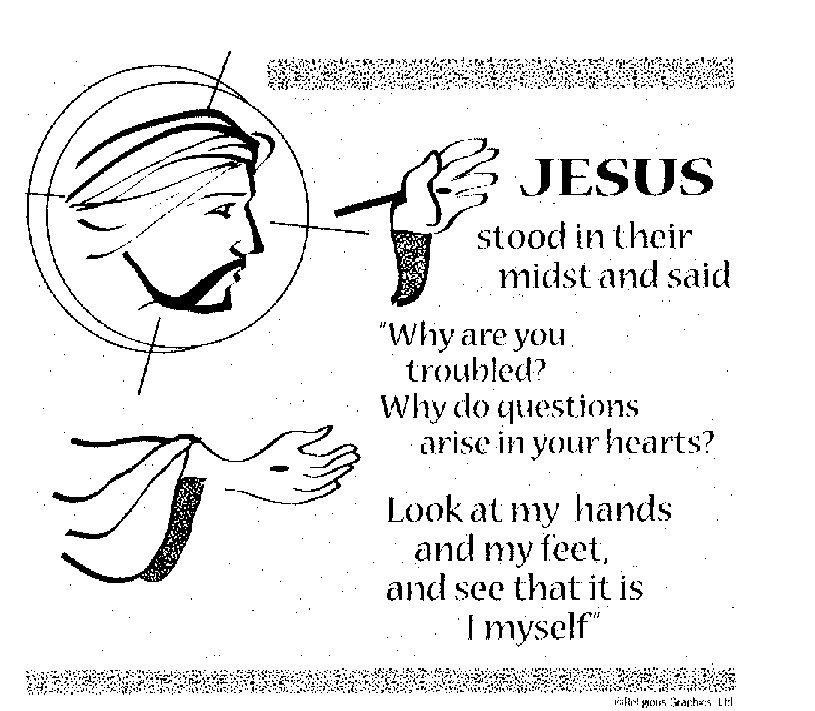 		               ST. R CH                                ST. ROSE, IIlinois                           	Fr. Edward F. Schaefer                               18010 St. Rose Road                                   526-4118 Rectory                        SUNDAY MASS 10:00AM                        SAT. VIGIL MASS   4:00PM                        WEEKDAY MASS  7:45AM   RECONCILIATION     Saturday:  3:15 – 3:45PM             WEBPAGE:    www.strosechurchil.com                                                                                      EMAIL:           belpsros@outlook.com  FACEBOOK: St. Rose Catholic Church – St. Rose, IL              MASS WILL BE LIVE STREAMED ON OUR FACEBOOK PAGE SATURDAYS AT 4PM	                          					 				  SUNDAY COLLECTIONS:                                                                Weekly Envelopes:   $4,255.00              Sister Parish:  $111.00                    Easter: $505.00                  Capital Improvement Fund: $1,697.00    Holy Land: $ 20.00         Adults Rice Bowl: $ 93.50 MASS INTENTIONS:                                                        	                   	MASSMon  7:45AM Easter Weekday								NO MASS				Tue   7:45AM Easter Weekday								NO MASS        Wed  7:45AM Easter Weekday				Edwina Tebbe       Thu   7:45AM Easter Weekday				NO MASS                                   Fri     7:45AM Easter Weekday			Rev. James Dougherty       Sat    4:00PM Vigil Fourth Sunday of Easter			Alfred, Lucy & Gary Korte                               “       “          “             “			Butch & Joan Kohlbrecher                               “       “          “             “			Gervase Buehne       Sun 10:00AM Fourth Sunday of Easter			For the Parish                            SERVERS:   Sat   4PM Kelli Poettker, Kayley Burian, Lane Butler, Ali Butler                   Sun 10AM Lillian Hilmes, Nick Sturgeon, Aubrey Thole, Addison TholeREADERS:  Sat 4PM Bill Rauen           Sun 10AM Mike Schumacher EUCHARISTIC MINISTERS:                Sat   4PM Linda Habermehl                                                           Sun 10AM Jean Tebbe & Pat Henrichs                   OFFERTORY: Sat   4PM Korte, Kohlbrecher & Buehne Families                      Sun 10AM Carl Gall, Leon Langenhorst, Dennis Schumacher   VOCATION CUP:  The next family to receive the Vocation Cup is the Daniel Benhoff Family.ST. ROSE MENS SODALITY MEETING:THIS Sunday, April 14th after the 10AM Mass in the cafeteria.    “HAVE YOU REMEMBERED ST. ROSE PARISH IN YOUR ESTATE PLANNING?”CONGRATULATIONS: To Hayes Ryan Vonder Haar who was Baptized here last weekend.Hayes is the son of Ryan and Noel (Loepker) Vonder Haar.  Many Blessings to him!SYMPATHY:  Our sympathy to the family of Paul Rehkemper.  Paul, who passed away recently,was the brother-in-law of Joanne Rehkemper and Lorene Rehkemper.  May Paul enjoy the reward of eternal life.ANNIVERSARY:Apr 15 Ed & Agnes Schrage ’72    Apr 15 Steve & Donna Tebbe ’83	Apr 16 Dave & Darla Brinker ‘82Apr 16 Mike & Margie Detmer ’68  Apr 16 Dan & Sandy Tebbe ’94      Apr 16 Lucas & Alyssa Wilke ‘16Apr 18 Eric & Beverly Faust ’00     Apr 19 Martin & Karen Schumacher ‘85Apr 21 Adam & Julie Knebel ’18    Apr 21 Scott & Kristie Tebbe ‘01HAPPY BIRTHDAY: Apr 14 Fr. Ed Apr 15 Kelsie Buehne		Apr 16 Jeff McCray			     Apr 18 Daniel BenhoffApr 15 Chad Tebbe		Apr 16 Richard Rothengass	     Apr 19 Adam NiedzwieckiApr 15 Joseph Tebbe		Apr 16 Ludwina Schumacher	     Apr 20 Alan CarrillonApr 16 Henley Jo Buehne 5	Apr 17 Cade Breed			     Apr 20 Debra SmithApr 16 Kevin Burian		Apr 17 Brooke Buehne	             Apr 21 David NiedzwieckiApr 16 Timothy Koch		Apr 17 Robert Ottensmeier	     Apr 21 Keith Rehkemper		VOCATIONS CORNER: “A monastery is a place where God is sought.  Yet, I have always been terrible at seeking.  As a boy, I even once forgot to look for my grandmother in a game of hide-and-seek.  When I first visited St. Benedict Abbey as a college student in 2013, I heard a call from Christ that I didn’t really understand at the time.  I loved the liturgy, the fraternity, the whole daily life – but I couldn’t explain why I wanted to be here.  I believe our Lord called me to seek him in the monastery by my prayer and work, and by charity to my brothers and our guests, ultimately to find him in eternity.  Christ sometimes seems to hide himself and call out so that II will seek him more eagerly, but often he is simply hidden by my distractions.  Despite my forgetfulness, I am encouraged by his constant reminders and his promise: “Seek and you will find” (Mt 7:7)” Bro. Jerome Daignault; St. Benedict Abbey, Still River, MassCYM BAKE SALE:THIS Sunday, April 14th after Mass.2024 ST. ROSE DIRECTORY UPDATE:There will be organization & group member photos taken, April 21st after 10AM Mass (i.e. Parish Council, Choir, Lectors, Ushers, etc.)VOICES OF SPRING:  A VIENNESE KAFFEEKLATSCH:Masterworks Children’s Chorus presents A delightful afternoon of celebrated classics by Strauss and other Viennese masters, with coffee and desserts on Sunday, April 21 at 3:00PM in the Heritage Hallat St. Paul United Church of Christ in Belleville.  (115 W B St,)  Tickets available at www.singmasterworks.org or at the door.EMMAUS DAYS:Bishop Michael McGovern and the Diocese of Belleville invite you to Emmaus Days as the Diocese of Belleville celebrates the Eucharistic Revival.  Sunday, July 7th at the National Shrine of Our Lady of the Snows and on Monday, July 8th at the Cathedral of St. Peter. REV. PAT PETER OF ST. DOMINIC’S CHURCH IN BREESE RETIREMENT:St. Dominic is hosting a Retirement Celebration for Fr. Pat on Saturday, May 4th.They will celebrate Fr. Pat with an 8:00AM Golf Scramble at Bent Oak Golf Course and a noon Parish Outing at Miner’s Park. (Southside Park).More details to come. :h